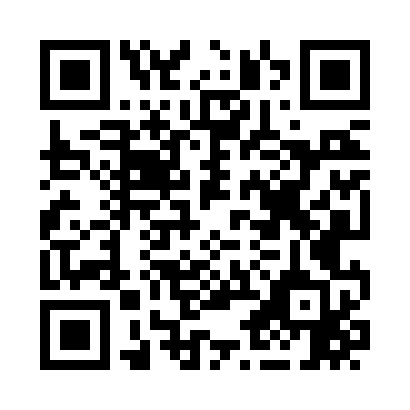 Prayer times for Brazelia, Mississippi, USAMon 1 Jul 2024 - Wed 31 Jul 2024High Latitude Method: Angle Based RulePrayer Calculation Method: Islamic Society of North AmericaAsar Calculation Method: ShafiPrayer times provided by https://www.salahtimes.comDateDayFajrSunriseDhuhrAsrMaghribIsha1Mon4:265:4812:574:418:079:292Tue4:265:4912:584:418:069:293Wed4:275:4912:584:418:069:294Thu4:285:5012:584:418:069:285Fri4:285:5012:584:418:069:286Sat4:295:5112:584:428:069:287Sun4:295:5112:594:428:069:278Mon4:305:5212:594:428:059:279Tue4:315:5212:594:428:059:2710Wed4:325:5312:594:428:059:2611Thu4:325:5312:594:428:059:2612Fri4:335:5412:594:428:049:2513Sat4:345:5512:594:438:049:2514Sun4:355:5512:594:438:049:2415Mon4:355:561:004:438:039:2316Tue4:365:561:004:438:039:2317Wed4:375:571:004:438:029:2218Thu4:385:581:004:438:029:2119Fri4:395:581:004:438:019:2120Sat4:405:591:004:438:019:2021Sun4:406:001:004:438:009:1922Mon4:416:001:004:437:599:1823Tue4:426:011:004:437:599:1724Wed4:436:021:004:437:589:1625Thu4:446:021:004:437:579:1626Fri4:456:031:004:437:579:1527Sat4:466:041:004:437:569:1428Sun4:476:041:004:437:559:1329Mon4:486:051:004:437:559:1230Tue4:496:061:004:437:549:1131Wed4:496:061:004:427:539:10